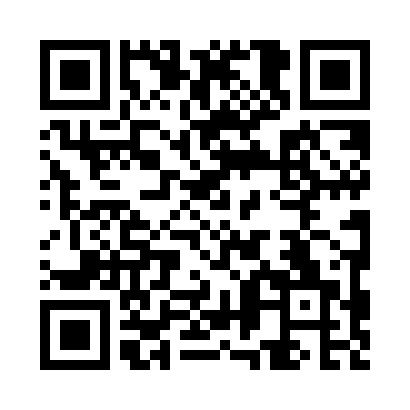 Prayer times for Pompano Beach, Florida, USAMon 1 Jul 2024 - Wed 31 Jul 2024High Latitude Method: Angle Based RulePrayer Calculation Method: Islamic Society of North AmericaAsar Calculation Method: ShafiPrayer times provided by https://www.salahtimes.comDateDayFajrSunriseDhuhrAsrMaghribIsha1Mon5:186:321:254:508:179:312Tue5:196:321:254:518:179:313Wed5:196:331:254:518:179:304Thu5:206:331:254:518:179:305Fri5:206:331:254:518:179:306Sat5:216:341:254:528:179:307Sun5:216:341:264:528:179:308Mon5:226:351:264:528:179:309Tue5:226:351:264:528:169:2910Wed5:236:361:264:538:169:2911Thu5:236:361:264:538:169:2912Fri5:246:371:264:538:169:2813Sat5:256:371:264:538:169:2814Sun5:256:371:264:548:159:2815Mon5:266:381:274:548:159:2716Tue5:266:381:274:548:159:2717Wed5:276:391:274:548:149:2618Thu5:286:391:274:548:149:2619Fri5:286:401:274:558:149:2520Sat5:296:401:274:558:139:2521Sun5:306:411:274:558:139:2422Mon5:306:411:274:558:129:2323Tue5:316:421:274:558:129:2324Wed5:326:421:274:558:119:2225Thu5:326:431:274:568:119:2226Fri5:336:431:274:568:109:2127Sat5:346:441:274:568:109:2028Sun5:346:441:274:568:099:1929Mon5:356:451:274:568:099:1930Tue5:366:451:274:568:089:1831Wed5:366:461:274:568:089:17